Barry G. Johnson, Sr. / www.barrygjohnsonsr.comNatural Evangelism:  / Joy; Rejoicing Person / Luke 10:17–20The church is to rejoice in the salvation brought about by Jesus Christ’s faithful life and death, and by the power of his resurrection. Even in adversity, believers know the joy of Jesus Christ.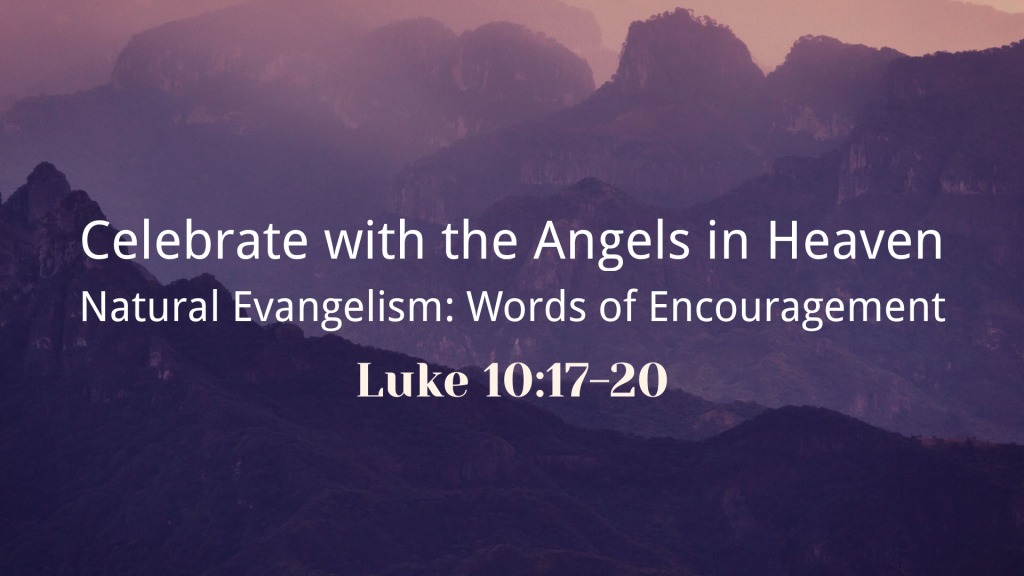 Luke 10:17–20 ESV17 The seventy-two returned with joy, saying, “Lord, even the demons are subject to us in your name!” 18 And he said to them, “I saw Satan fall like lightning from heaven. 19 Behold, I have given you authority to tread on serpents and scorpions, and over all the power of the enemy, and nothing shall hurt you. 20 Nevertheless, do not rejoice in this, that the spirits are subject to you, but rejoice that your names are written in heaven.”Joy as the hallmark of the kingdom of GodGalatians 5:22 ESV22 But the fruit of the Spirit is love, joy, peace, patience, kindness, goodness, faithfulness,The promise of JoyJohn 15:9–11 ESV9 As the Father has loved me, so have I loved you. Abide in my love. 10 If you keep my commandments, you will abide in my love, just as I have kept my Father’s commandments and abide in his love. 11 These things I have spoken to you, that my joy may be in you, and that your joy may be full.Everyday Joy among believersActs 2:46–47 ESV46 And day by day, attending the temple together and breaking bread in their homes, they received their food with glad and generous hearts, 47 praising God and having favor with all the people. And the Lord added to their number day by day those who were being saved.Joy in relationship with Jesus Christ1 Peter 1:8–9 ESV8 Though you have not seen him, you love him. Though you do not now see him, you believe in him and rejoice with joy that is inexpressible and filled with glory, 9 obtaining the outcome of your faith, the salvation of your souls.Joy through conversionActs 16:33–34 ESV33 And he took them the same hour of the night and washed their wounds; and he was baptized at once, he and all his family. 34 Then he brought them up into his house and set food before them. And he rejoiced along with his entire household that he had believed in God.Joy experienced even in adversityActs 5:41 ESV41 Then they left the presence of the council, rejoicing that they were counted worthy to suffer dishonor for the name.1 Peter 4:12–13 ESV12 Beloved, do not be surprised at the fiery trial when it comes upon you to test you, as though something strange were happening to you. 13 But rejoice insofar as you share Christ’s sufferings, that you may also rejoice and be glad when his glory is revealed.Joy in partnership with the GospelPhilippians 1:4–6 ESV4 always in every prayer of mine for you all making my prayer with joy, 5 because of your partnership in the gospel from the first day until now. 6 And I am sure of this, that he who began a good work in you will bring it to completion at the day of Jesus Christ.Luke 15:4–6 ESV4 “What man of you, having a hundred sheep, if he has lost one of them, does not leave the ninety-nine in the open country, and go after the one that is lost, until he finds it? 5 And when he has found it, he lays it on his shoulders, rejoicing. 6 And when he comes home, he calls together his friends and his neighbors, saying to them, ‘Rejoice with me, for I have found my sheep that was lost.’God’s Joyous Salvation InvitationHear - Believe - Confess - Repent - Be Baptized - Be FaithfulMatthew 7:24 ESV24 “Everyone then who hears these words of mine and does them will be like a wise man who built his house on the rock.John 1:12 ESV12 But to all who did receive him, who believed in his name, he gave the right to become children of God,1 John 2:23 ESV23 No one who denies the Son has the Father. Whoever confesses the Son has the Father also.Luke 13:3 ESV3 No, I tell you; but unless you repent, you will all likewise perish.Galatians 3:27 ESV27 For as many of you as were baptized into Christ have put on Christ.James 1:3–4 ESV3 for you know that the testing of your faith produces steadfastness. 4 And let steadfastness have its full effect, that you may be perfect and complete, lacking in nothing.